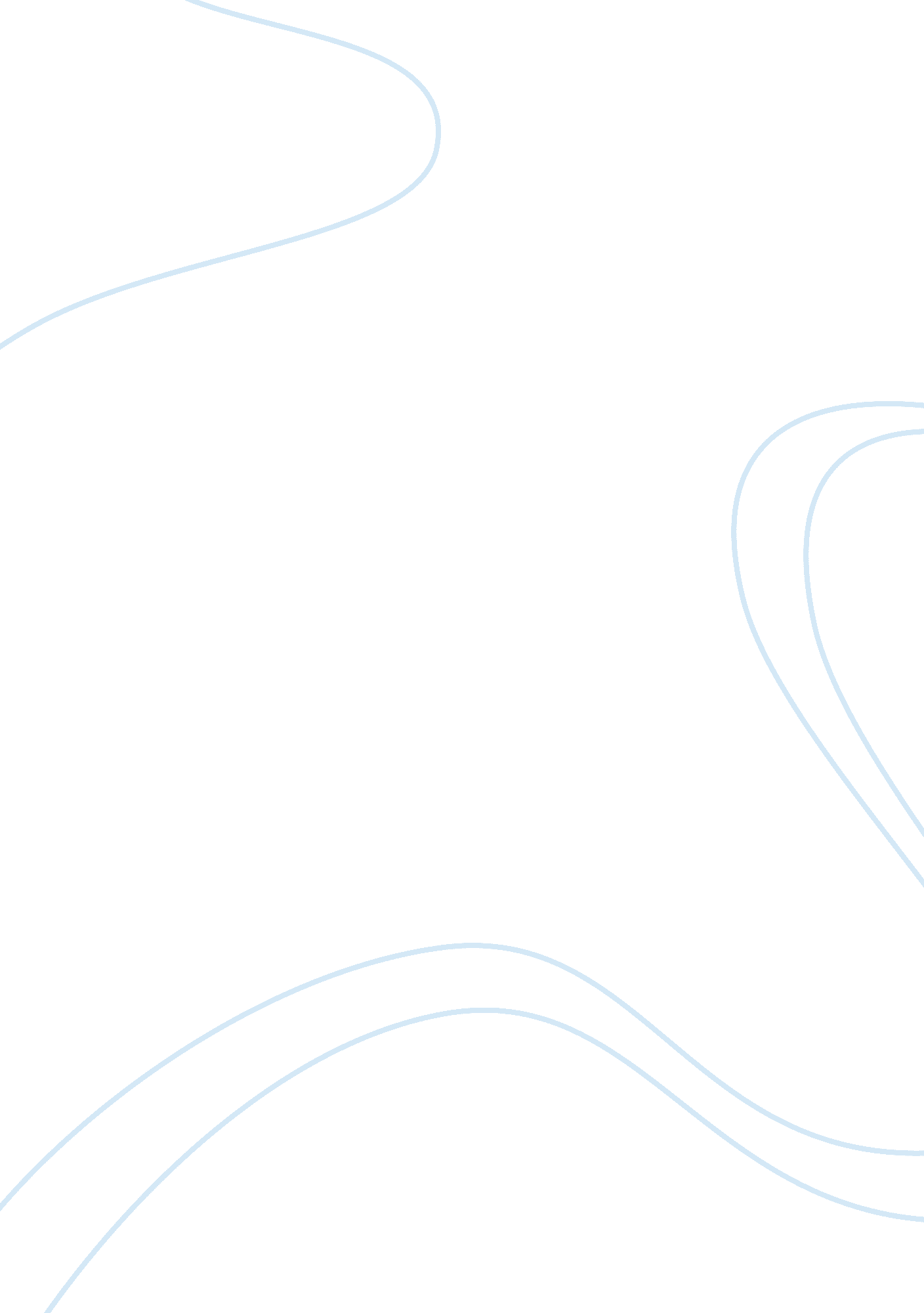 A new study explains why your facebook friends keep sharing pictures of their kid...Literature, Russian Literature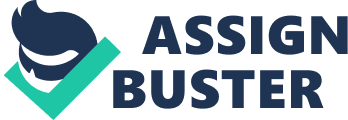 Looking for the latest headlines in small business, innovation and tech? Our recaps are posted every morning to keep you current. Power up. Amazon’s got a new tool for your browser -- you can interact with a limited-functionality  at Big reveal. A leakedphotoshows a, but many are skeptical of Windows's ability to compete when it comes to mobile. Babies online. finally offers some explanation of why new moms seem to take to Facebook constantly. Poor judgment. showed three teens throwing a bunny against the wall. They’ve since been arrested, proving that disappearing content can have longstanding consquences. In memoriam. In honor of Memorial Day, Burger King locations in Missouri for fallen veterans. 